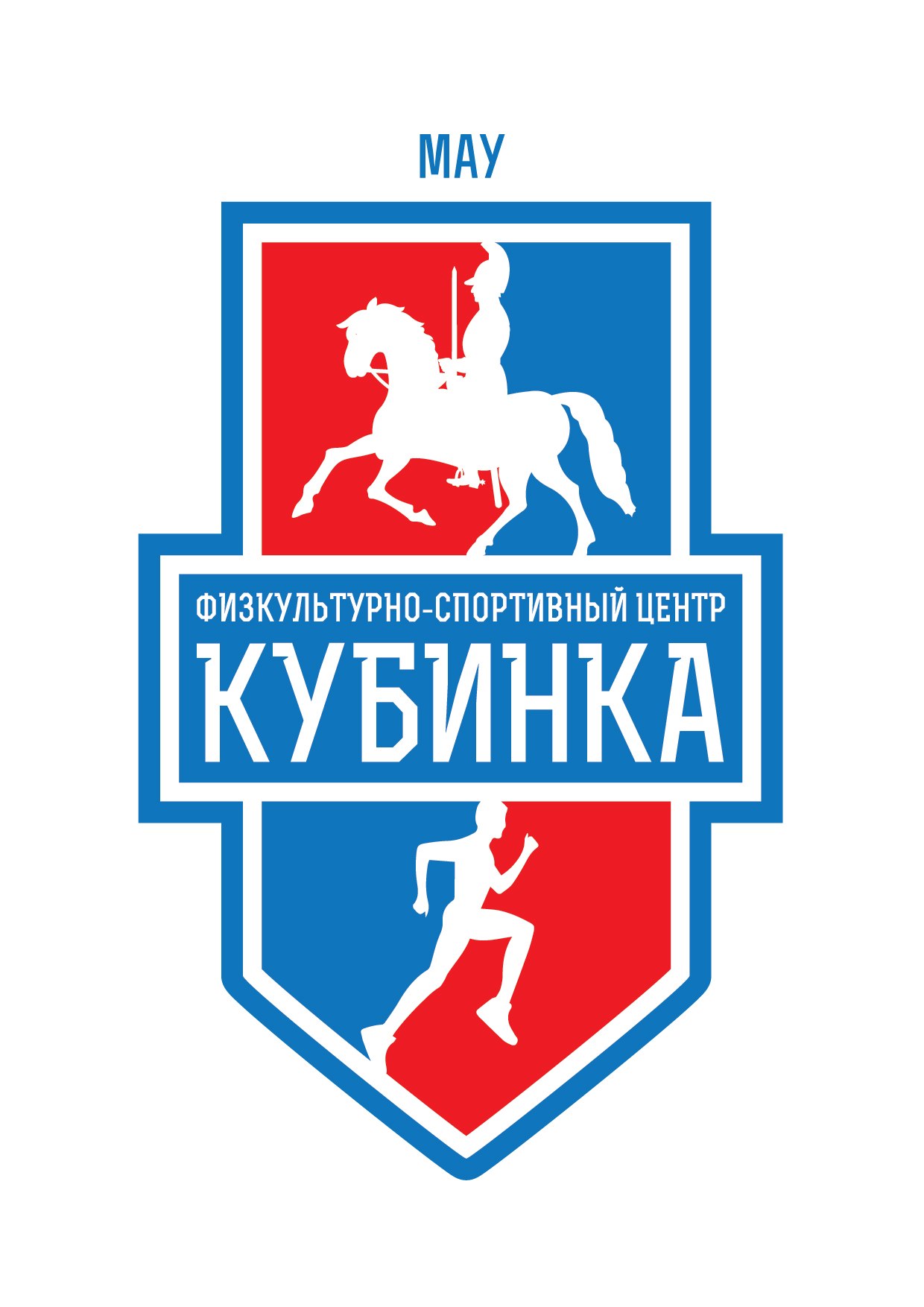 Муниципальное автономное учреждение городского поселения Кубинка «Физкультурно-спортивный центр «Кубинка»                                            ПРИКАЗ                            01 марта 2017 № 13                                                                               п. Сосновка                      В соответствии с Федеральным законом от 25.12.2008 № 273-ФЗ «О противодействии коррупции», Законом Московской области от 10.04.2009 № 31/2009-ОЗ «О мерах по противодействию коррупции в Московской области», приказываю:1.Создать комиссию по противодействию коррупции в Муниципальном автономном учреждении «Физкультурно-спортивный центр «Кубинка». 2.Утвердить положение о комиссии по противодействию коррупции в Муниципальном автономном учреждении «Физкультурно-спортивный центр «Кубинка» (приложение  1).3.Утвердить состав комиссии по противодействию коррупции в Муниципальном автономном учреждении «Физкультурно-спортивный центр «Кубинка» (приложение 2).4. Комиссии по противодействию коррупции разработать план мероприятий по противодействию коррупции в учреждении на 2017 год5. Контроль исполнения данного приказа оставляю за собой.Директор МАУ «ФСЦ «Кубинка»                                                      А.В. Букин    ПОЛОЖЕНИЕо комиссии по противодействию коррупции в Муниципальном автономном учреждении «Физкультурно-спортивный центр «Кубинка»1. Общие положения1.1. Настоящее положение разработано в целях защиты прав и свобод граждан, обеспечения законности, правопорядка и общественной безопасности в МАУ «ФСЦ «Кубинка» (далее- Учреждение). Определяет задачи, основные принципы противодействия коррупции и меры предупреждения коррупционных правонарушений. 1.2. В своей деятельности комиссия по противодействию коррупции руководствуется Конституцией Российской Федерации, Федеральным Законом 25.12.2008 № 273-ФЗ «О противодействии коррупции», Законом Московской области от 10.04.2009 № 31/2009-ОЗ «О мерах по противодействию коррупции в Московской области».2. Основные понятия, применяемые в настоящем положении. Для целей настоящего положения используются следующие основные понятия:1) антикоррупционная политика – деятельность Учреждения по антикоррупционной политике, направленной на создание эффективной системы противодействия коррупции; 2) антикоррупционная экспертиза правовых актов - деятельность специалистов по выявлению и описанию коррупциогенных факторов, относящихся к действующим правовым актам и (или) их проектам, разработке рекомендаций, направленных на устранение или ограничение действия таких факторов; 3) под коррупцией понимается: а) злоупотребление служебным положением, дача взятки, получение взятки, злоупотребление полномочиями, коммерческий подкуп либо иное незаконное использование физическим лицом своего должностного положения вопреки законным интересам общества и государства в целях получения выгоды в виде денег, ценностей, иного имущества или услуг имущественного характера, иных имущественных прав для себя или для третьих лиц либо незаконное предоставление такой выгоды указанному лицу другими физическими лицами;б) совершение деяний, указанных в подпункте «а» настоящего пункта, от имени или в интересах юридического лица;4) противодействие коррупции – деятельность федеральных органов государственной власти, органов государственной власти субъектов Российской Федерации, органов местного самоуправления, институтов гражданского общества, организаций и физических лиц в пределах их полномочий:а) по предупреждению коррупции, в том числе по выявлению и последующему устранению причин коррупции (профилактика коррупции);б) по выявлению, предупреждению, пресечению, раскрытию и расследованию коррупционных правонарушений ( борьба с коррупцией);в) по минимизации и (или) ликвидации последствий коррупционных правонарушений.5) коррупционное правонарушение - деяние, обладающее признаками коррупции, за которое нормативным правовым актом предусмотрена гражданско-правовая, дисциплинарная, административная или уголовная ответственность; 6) коррупциогенный фактор - явление или совокупность явлений, порождающих коррупционные правонарушения или способствующие их распространению; 7) предупреждение коррупции - деятельность Учреждения по антикоррупционной политике, направленной на выявление, изучение, ограничение либо устранение явлений, порождающих коррупционные правонарушения или способствующих их распространению; 3. Основные принципы противодействия коррупции Противодействие коррупции в Учреждении осуществляется на основе следующих основных принципов: 1) признание, обеспечение и защита основных прав и свобод человека и гражданина;2) законность;3) публичность и открытость деятельности государственных органов и органов местного самоуправления;4) неотвратимость ответственности за совершение коррупционных правонарушений;5) комплексное использование политических, организационных, информационно- пропагандистских, социально-экономических, правовых, социальных и иных мер;6) приоритетное применение мер по предупреждению коррупции;7) сотрудничество государства с институтами гражданского общества, международными организациями и физическими лицами.4. Основные задачи комиссии по противодействию коррупции Основными задачами комиссии по противодействию коррупции  являются: разработка программных мероприятий по противодействию коррупции учреждения и осуществление контроля за их реализацией; предупреждение коррупционных проявлений; формирование антикоррупционного общественного сознания; обеспечение прозрачности деятельности Учреждения; формирование нетерпимого отношения к коррупционным действиям. 5. Состав комиссии по противодействию коррупции 5.1. Персональный состав комиссии  по противодействию коррупции устанавливается директором Учреждения. 5.2. Антикоррупционная комиссия формируется из числа сотрудников Учреждения. 5.3. Председатель комиссии по противодействию коррупции: организует ее работу в соответствии с определенными ей задачами; определяет место, время проведения и повестку дня заседаний комиссии; дает соответствующие поручения членам комиссии. 5.4. Председатель комиссии по противодействию коррупции и её члены осуществляют свою деятельность на общественных началах. 6. Полномочия комиссии  по противодействию коррупцииПредставлять информацию о работе по исполнению Плана  по противодействию коррупции по запросам различных инстанций. Заслушивать на своих заседаниях ответственных лиц о проводимой работе по предупреждению коррупционных правонарушений; рассматривать ход исполнения Плана на заседаниях, оперативных совещаниях. Осуществлять взаимодействие с правоохранительными органами в целях обмена информацией и проведении антикоррупционных мероприятий. 7. Основные меры предупреждения коррупционных правонарушений.Предупреждение коррупционных правонарушений осуществляется путем применения следующих мер: разработка и реализация антикоррупционных программ; проведение антикоррупционной экспертизы правовых актов и (или) их проектов; антикоррупционные образование и пропаганда; иные меры, предусмотренные законодательством Российской Федерации. 8. План мероприятий по реализации стратегии по противодействию коррупции8.1. План мероприятий по реализации стратегии по противодействию коррупции является комплексной мерой, обеспечивающей согласованное применение правовых, экономических, образовательных, воспитательных, организационных и иных мер, направленных на противодействие коррупции Учреждении. 8.2. План мероприятий по реализации стратегии по противодействию коррупции входит в состав комплексной программы профилактики правонарушений. 8.3. Разработка и принятие плана мероприятий по реализации стратегии по противодействию коррупции осуществляется в порядке, установленном законодательством. 9. Внедрение антикоррупционных механизмов 9.1. Проведение совещания с работниками по вопросам противодействия коррупции в учреждении. 9.2. Усиление воспитательной и разъяснительной работы среди работников Учреждения по недопущению фактов вымогательства и получения денежных средств. 9.3. Проведение проверок целевого использования средств, выделенных для выполнения целей и задач, относящихся к основной деятельности Учреждения. 9.4. Участие в комплексных проверках Учреждения по порядку привлечения внебюджетных средств и их целевому использованию. 9.5. Анализ заявлений, обращений граждан на предмет наличия в них информации о фактах коррупции в Учреждении. Принятие по результатам проверок организационных мер, направленных на предупреждение подобных фактов.СОСТАВ КОМИССИИ
по противодействию коррупции в МАУ «ФСЦ «Кубинка»Председатель комиссии: Букин Александр Викторович - директор;
Заместитель председателя комиссии: Очиченко Валерий Константинович - заместитель директора;
Секретарь комиссии: Еремина Татьяна Николаевна - документовед;
Члены комиссии:Яхлаков Павел Юрьевич – тренер-преподаватель;Лифарев Юрий Николаевич – тренер-преподаватель;Виноградов Александр Владимирович – рабочий по обслуживанию и ремонту зданий и сооружений.О создании комиссии по координации работы по противодействию коррупции в Муниципальном автономном учреждении «Физкультурно-спортивный центр «Кубинка» Приложение 1К приказу от 01.03.2017 № 13Приложение 2К приказу от 01.03.2017 № 13     